IE-341Section 1, CRN: 30512/513/514Section 2, CRN: 30515/516/517Section 3, CRN: 46950/951/952First Semester 1435-36 H (Fall-2014) – 3(2,1,2) 
“HUMAN FACTORS ENGINEERINGWednesday, November 05, 2014 (12/01/1436H)Quiz 2 ANSWERSPart A. Answer the following questions briefly. [2 points each]Which of the following figures best describes Fitts’s Law? (circle the correct letter)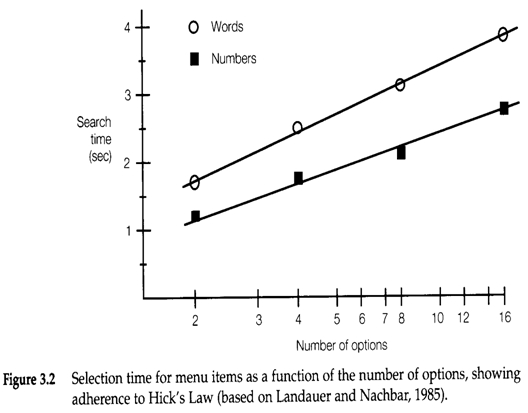 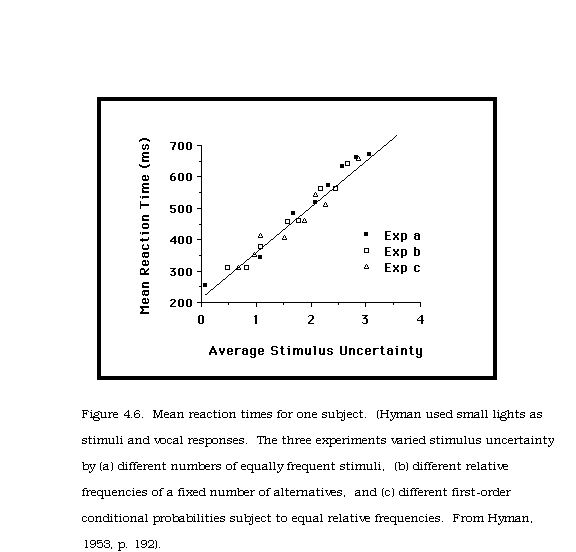 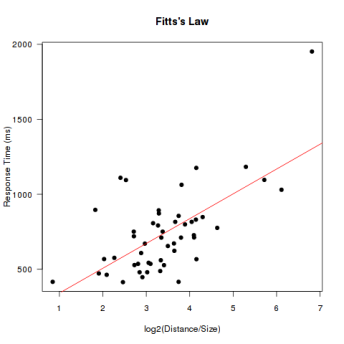 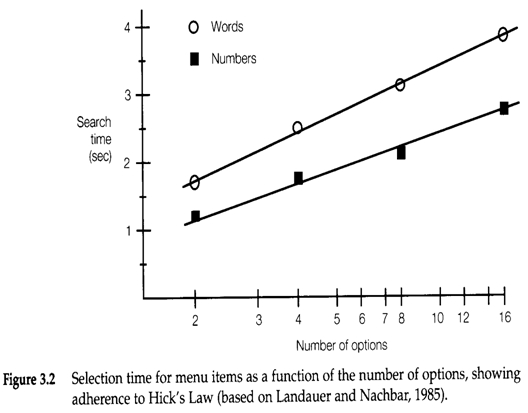 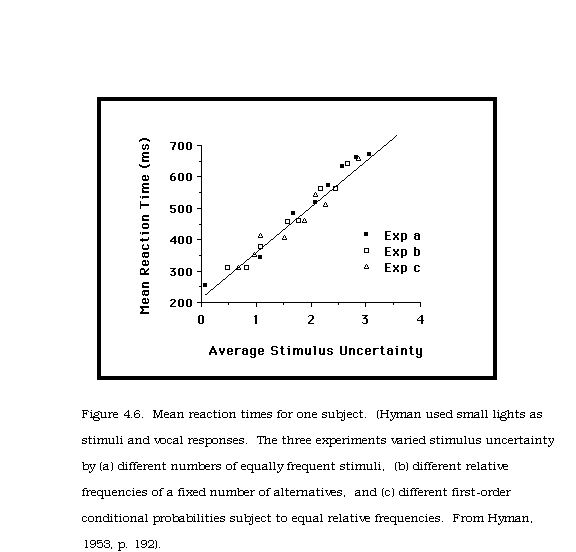 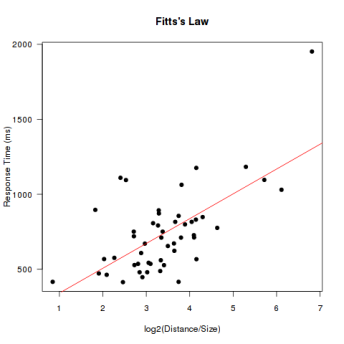 Briefly state Fitts’s law in your own words.The reaction time [ or ] to reach a target is an inverse function of the distance to [D] and size [W] of the target. (see “Fitts’ Law Demonstration Web Site” http://fww.few.vu.nl/hci/interactive/fitts/)Part B. Fill in the blanks. [1 Point Each]For indirect sensing the stimuli can either be ………………… or coded.Reproduced (see slide 3-II-4)Speed gages are an example of ………………… information or display.Quantitative or dynamic (see slides 3-II-5,6)Traffic lanes are an example of ………………… information or display.Identification or qualitative or static (see slide 3-II-5,6,7)………………… presentation is recommended when the message does not call for immediate action.Visual (see slide 3-II-8)Frequency represents a(n) ………………… of the auditory stimulus.Dimension (see slide 3-II-10)The number of coding levels is important in the ………………… of a code.Discriminability (see slides 3-II-12)Name: Student Number:4Section:Sun / Mon / Wed